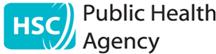 Equality and Human Rights
Screening TemplateThe PHA is required to address the 4 questions below in relation to all its policies. This template sets out a proforma to document consideration of each question.For advice & support on screening contact:Business Services Organisation BT2 8DQ028 90535564email: Anne.Basten@hscni.netSCREENING TEMPLATESee Guidance Notes for further information on the ‘why’ ‘what’ ‘when’, and ‘who’ in relation to screening, for background information on the relevant legislation and for help in answering the questions on this template .(1)	INFORMATION ABOUT THE POLICY OR DECISION(2)	CONSIDERATION OF EQUALITY AND GOOD RELATIONS ISSUES AND EVIDENCE USED2.1	Data gatheringWhat information did you use to inform this equality screening? For example previous consultations, statistics, research, Equality Impact Assessments (EQIAs), complaints.  Provide details of how you involved stakeholders, views of colleagues, service users, staff side or other stakeholders.Quantitative DataWho is affected by the policy or decision? Please provide a statistical profile. Note if policy affects both staff and service users, please provide profile for both.*NI populations statistics provided by NISRA from 2011 Census unless indicated otherwise^ PHA staffing statistics provided by Human Resource equality monitoring information.Qualitative DataWhat are the different needs, experiences and priorities of each of the categories in relation to this policy or decision and what equality issues emerge from this? Note if policy affects both staff and service users, please discuss issues for both.The PHA Corporate Plan 2017-2021 covers a wide range of issues across health improvement, health protection, safety and quality, research and development and screening and has the aim of improving the health and wellbeing of all people in NI (covering all section 75 groups) as well as reducing health inequalities.  The document is high level and sets the strategic direction, and will be supported by the annual business plan and detailed plans and business cases as relevant over the four years.  The Plan also recognises organisational reorganisation and the need to support staff, especially at a time of reform.The health and well-being of individuals and groups spans a wide range of issues throughout their lives. The Agency recognises that the needs, experiences and priorities of individuals and groups within each Section 75 category may vary substantially. Some overarching work has been conducted over recent years to identify emerging themes regarding these, documented in publications such asthe PHA’s “Health Briefings”www.publichealth.hscni.net/directorate-operations/communication-and-knowledge-management/health-intelligencethe HSC document on “Section 75 Groups - Emerging Themes”www.hscbusiness.hscni.net/pdf/Emerging_Themes_Booklet_25_Oct_10.pdf alongside the regular Department of Health, Social Services and Public Safety publication on inequalities monitoring www.hscbusiness.hscni.net/pdf/NI_HSC_inequalities_monitoring_pdf_744KB.pdf, no one screening exercise or EQIA can do justice in giving consideration to all these aspects.The direction set out in the plan is closely aligned with the core functions of the Agency, as defined by the legislation, and with other key strategies including the Making Life Better Public Health Framework and PFG.  PHA recognises that the needs, experiences and priorities of individuals and groups within each Section 75 category will vary and that some may require specific needs to experience the positive impact on health inequalities intended in this Corporate Plan.  As PHA takes forward work to achieve each outcome, the actions, work and programmes will be screened individually. It is at this more detailed level that the needs, experiences and priorities of and potential impact on the Section 75 named groups will be considered and assessed specifically within each policy and strategy screening exercise. Multiple IdentitiesAre there any potential impacts of the policy or decision on people with multiple identities? For example; disabled minority ethnic people; disabled women; young Protestant men; and young lesbians, gay and bisexual people.Making ChangesBased on the equality issues you identified in 2.2 and 2.3, what changes did you make or do you intend to make in relation to the policy or decision in order to promote equality of opportunity?Good RelationsWhat changes to the policy or decision – if any – or what additional measures would you suggest to ensure that it promotes good relations? (refer to guidance notes for guidance on impact)(3)	SHOULD THE POLICY OR DECISION BE SUBJECT TO A FULL EQUALITY IMPACT ASSESSMENT?A full equality impact assessment (EQIA) is usually confined to those policies or decisions considered to have major implications for equality of opportunity.How would you categorise the impacts of this decision or policy? (refer to guidance notes for guidance on impact)
Please tick:Do you consider that this policy or decision needs to be subjected to a full equality impact assessment?Please tick:(4)	CONSIDERATION OF DISABILITY DUTIES4.1	In what ways does the policy or decision encourage disabled people to participate in public life and what else could you do to do so?4.2	In what ways does the policy or decision promote positive attitudes towards disabled people and what else could you do to do so?(5)	CONSIDERATION OF HUMAN RIGHTS5.1	Does the policy or decision affect anyone’s Human Rights?
Complete for each of the articlesIf you have answered no to all of the above please move on to Question 6 on monitoring5.2	If you have answered yes to any of the Articles in 5.1, does the policy or decision interfere with any of these rights? If so, what is the interference and who does it impact upon?* It is important to speak to your line manager on this and if necessary seek legal opinion to clarify this 5.3	Outline any actions which could be taken to promote or raise awareness of human rights or to ensure compliance with the legislation in relation to the policy or decision.(6)	MONITORING6.1	What data will you collect in the future in order to monitor the effect of the policy or decision on any of the categories (for equality of opportunity and good relations, disability duties and human rights)?Please note that having completed the screening you are required by statute to publish the completed screening template, as per your organisation’s equality scheme. If a consultee, including the Equality Commission, raises a concern about a screening decision based on supporting evidence, you will need to review the screening decision.Please forward completed template to: Equality.Unit@hscni.netTemplate produced June 2011If you require this document in an alternative format (such as large print, Braille, disk, audio file, audio cassette, Easy Read or in minority languages to meet the needs of those not fluent in English) please contact the Business Services Organisation’s :; ; BT2 8DQ; email: Equality.Unit@hscni.net; phone: 028 90535531 (for Text Relay prefix with 18002); fax: 028 9023 2304Annex: PHA Corporate Plan Suggested IndicatorsThe following table outlines the current known availability of data on Section 75 groups for the proposed PHA Corporate Plan indicators and has been compiled using data and information available on NINIS, NISA, PfG Measurement and the Northern Ireland Health Survey First Results 2014/15 report.  Work will continue to identify if this information is available and thus inform the ongoing screening of the draft Corporate Plan and as it is amended and finalised following consultation.ReferencesNorthern Ireland Neighbourhood Information Service – available at: http://www.ninis2.nisra.gov.uk/public/Home.aspxPfG Indicators Measurement Annex – available at: http://www.nisra.gov.uk/pfg/Northern Ireland Health Survey First Results 2014/15 – available at: https://www.health-ni.gov.uk/sites/default/files/publications/dhssps/hsni-first-results-14-15.pdfNotesInformation drawn from the measurement annex for PfG indicators at http://www.nisra.gov.uk/pfg/Please note the following table for the PfG indicator on mental healthData development is required on the PfG health care experience indicator: % of people who are satisfied with health and social care (based on their recent contact); Information not available on NINIS but work will continue to identify if and where possible and appropriateInformation also taken from the Northern Ireland Health Survey First Results 2014/15Unknown at time of publication but work continues to consider this as the Corporate Plan and equality screening develop and finalise1.1	Title of policy or decisionPublic Health Agency Corporate Plan 2017-20211.2	Description of policy or decisionwhat is it trying to achieve? (aims and objectives)how will this be achieved? (key elements)what are the key constraints? (for example financial, legislative or other)The Public Health Agency Corporate Plan 2017-2021 details our purpose, focus, outcomes and direction for the period 2017-2021.A high level document, it highlights those themes of work and that we must take forward to progress towards the achievement of the five outcomes and recognises the context in which we will do this.The Corporate Plan also details the key indicators the Public Health Agency will use to monitor public health in relation to the detailed outcomes and focus of the period 2017-2021. It provides a basis for the Annual Business Plan and strategic direction and is a core accountability tool for the Department of Health, (DoH).The core goals of the strategy are:All children and young people have the best start in lifeAll older adults are enabled to live healthy and fulfilling livesAll individuals and communities are equipped and enabled to live long healthy livesAll health and wellbeing services should be safe and high qualityOur organisation works effectivelyThe current context of restricted finances and budgets and upcoming HSC reform must be noted as potential constraints of this strategy, but both of these have been considered throughout strategy development.1.3	Main stakeholders affected (internal and external)For example staff, actual or potential service users, other public sector organisations, voluntary and community groups, trade unions or professional organisations or private sector organisations or othersInternal:  Public Health Agency staffExternal:  Service users and the public, DoH, Health and Social Care Board (HSCB), Local Commissioning Groups (LCGs), Patient and Client Council, Business Services Organisation, Health and Social Care Trusts, Voluntary & Community Sector, Professional organisations, Other Statutory Organisations such as education, housing, local government, justice, culture and Private Sector Organisations.1.4	Other policies or decisions with a bearing on this policy or decisionwhat are they?who owns them?DOH Commissioning Directions (NI) 2015-16Commissioning Plan 2015-16  – HSCB/PHATransforming Your Care: From Vision to Action – DoHQuality 2020 – DoHMaking Life Better - DoHMarmot ReviewChanging the Culture 2010 Strategy – DoHGuidance on quality and safety – National Institute for Clinical ExcellenceFrancis ReportGuidance relating to governance, finance etc - DoHPolicy guidance in relation to health improvement, health protection,   service development, screening, quality & safety - DoHPatient and Client Experience Standards for Northern Ireland - PHABamford Rapid Review Action Plan – PHA/HSCBPersonal and public involvement strategy and action plan - PHASocial Inclusion Strategy – DfCNorthern Ireland Prison Service and Social Wellbeing Strategy –PHA/HSCBNorthern Ireland Maternity Strategy - DoHPromoting Good Nutrition Strategy – DoHAHP Strategy - DoHEye Care Strategy - HSCBThe Palliative and End of Life Care Strategy for Adults in NI – HSCB/PHAPHA board meetingsCommunity Planning  - led by each Local CouncilDepartment of Health. Systems, Not Structures: changing health and social care. Expert Panel Report. Belfast: DoHDepartment of Health. Health and Wellbeing 2026: Delivering Together. Belfast: DoH, 2016Department of Health, Social Services and Public Safety. Making Life Better: a whole system strategic framework for public health 2013– 2023. Belfast: DHSSPS, 2013Northern Ireland Executive. Draft Programme for Government Framework 2016– 21. Belfast: NIE, 20161.  DoH - Commissioning Directions (NI) 2015-162.  Previous Corporate Strategy, Annual Business Plans and Directorate Plans and equality screenings3.  Meetings – through Directors & Assistant Directors to staff in their Directorates, Agency Management Team and PHA board.4.  Northern Ireland Statistics and Research Agency (NISRA)5.  Personal and public involvement strategy and action plan6.  Statistics and information from Carers NI7.  Statistics and information from The Poverty Site
www.poverty.org.uk/summary/ni.htm8.  Statistics and information from the BSO Human Resource Directorate9. Workshops (and subsequent reports) with staff and key stakeholders including service users to discuss priorities10. Engagement with service users through social media – Facebook and Twitter11. DoH Making Life Better consultation (previously Fit and Well)12. NISRA Making Life Better area profilesFurther engagement will take place throughout the consultation periodCategoryWhat is the makeup of the affected group? ( %) Are there any issues or problems? For example, a lower uptake that needs to be addressed or greater involvement of a particular group?GenderNI Population Statistics *Male 49%Female 51%Population of Northern Ireland in 2011 was 1,810,900 (2011 Census)Reed et al. 2009: 8/100000 (115) transgender people in NI.“Research (McBride, Ruari-Santiago (2011): Healthcare Issues for Transgender People Living in Northern Ireland. Belfast) suggests:140-160 individuals are affiliated with transgender groups120 individuals have presented with Gender Identity Disphoriathere are more trans women than trans men living in Northern Ireland.”PHA Staff ^Male             23.37%    Female         76.63%AgeNI Population Statistics *Children 0-4 yrs 124,400 - 6.87% of the total population5 to 9 years – 111,300 - 6.15%10 to 14 years - 119,000 – 6.57%Young people 15 to 19 years- 126,200 – 6.97%Total under 19 years 480,900 – 26.56%Older PeoplePeople over 60 in N Ireland now make up 19% of the population (Census 2011). The number of people aged over 85 years makes up 1.73% of the population (Census 2011). Pensioner poverty is increasing; there is a link between poverty and inequality.Overall NI Age Profile0 – 15 – 20.95% (379, 378)16 – 19 – 5.61% (101, 589)20 – 24 – 6.96% (126, 036)25 – 29 – 6.85% (124, 044)30 – 44 – 20.65% (373, 943)45 – 59 – 19.21% 347, 867)60 – 64 – 5.21% (94, 346)65 – 74 – 8.04% (145, 593)75 – 84 – 4.79% (86, 740)85 – 89 – 1.17% (21, 187)90 and over - 0.56% (10, 141)PHA Staff ^<25          -   0.89%25-29       -   6.80% 30-34        - 10.65%35-39        - 16.27%40-44        - 19.82%  45-49        - 14.20%50-54        - 15.68%55-59        - 13.31%60-64        -   1.18%65-69        -   0.00%ReligionNI Population Statistics * Catholic       - 45.14%Protestants  - 48.36%Other           -   0.91%Unknown     -   5.59%PHA Staff ^Not known –     -  3.85%Protestant –   -   46.45%Catholic    –    -  47.63%Other        =    -    2.07%Political OpinionNI Population Statistics*62.8% of the population voted in the 2007 NI Assembly election.  Of these 47% voted Unionist, 41% voted Nationalist and 12% Other (BBC).Marital StatusNI Population Statistics*47.56% (680, 840) of those aged 16 or over were married36.14% (517, 359) were single0.09% (1288) were registered in same-sex civil partnerships9.43% (134, 994) were either divorced, separated or formerly in a same-sex partnership6.78% (97, 058) were either widowed or a surviving partnerDependent StatusNI Population Statistics*1. 11.81% (213, 863) of the usually resident population provide unpaid care to family members, friends, neighbours or others because of long-term physical or mental ill – health/disabilities or problems related to old age. 2. 3.11% (56, 318) provided 50 hours care or more.  3. 33.86% (238, 129) of households contained dependent children.  4. 40.29% (283, 350) contained a least one person with a long – term health problem or a disability.Based on the most recent information from Carers Northern Ireland, the following facts relate to carers.1. 1 in every 8 adults is a carer2. There are approximately 207,000 carers in 3. Any one of us has a 6.6% chance of becoming a carer in any year4. Carers save the Northern Ireland economy over £4.4 billion a year - more than the annual NHS spending in Northern Ireland.5. The main carers benefit is worth just £55.55 for a minimum of 35 hours - £7.94 per day6. One quarter of all carers provide over 50 hours of care per week7. People providing high levels of care are twice as likely to be permanently sick or disabled than the average person8. Approximately 30,000 people in  care for more than one person9. 64% of carers are women; 36% are men10. By 2037 the number of carers could have increased to 400,000This information can be accessed at info@carersni.org – June 2011.DisabilityNI Population Statistics*20.69% (374, 668) regard themselves as having a disability or long – term health problem, which has an impact on their day to day activities. 68.57% (1, 241709) of residents did not have long – term health condition.  Deafness or partial hearing loss – 5.14% (93, 078)Blindness or partial sight loss – 1.7% (30, 785)Communication Difficulty – 1.65% (29, 879)Mobility of Dexterity Difficulty – 11.44% (207, 163)A learning, intellectual, social or behavioural difficulty. 2.22% (40, 201)An emotional, psychological - 5.83% (105, 573) or mental health conditionLong – term pain or discomfort  – 10.10% (182, 897)Shortness of breath or difficulty breathing – 8.72% (157, 907)Frequent confusion or memory loss – 1.97% (35, 674)A chronic illness (such as cancer, HIV, diabetes, heart disease or epilepsy. – 6.55% (118, 612)Other condition – 5.22% (94, 527)No Condition – 68.57% (1, 241, 709)More than one person in five (300,000) people in  has a disability. The incidence of disability in  has traditionally been higher than Great Britain Persons with limiting long term illness 20.36% in .Among those of working age, 30% of those with a work-limiting disability are working. A further 15% lack, but want, paid work but 55% do not want paid work. (The Poverty Site / Labour Force Survey 2011).EthnicityNI Population Statistics*1.8% 32,596 of the usual resident population belonged to minority ethnic groups, White – 98.21% (1, 778, 449)Chinese – 0.35% (6, 338)Irish Traveller – 0.07% (1, 268)Indian – 0.34% (6, 157)Pakistani – 0.06% (1, 087)Bangladeshi – 0.03% (543)Other Asian – 0.28% (5, 070)Black Caribbean – 0.02% (362)Black African – 0.13% (2354)Black Other – 0.05% (905)Mixed – 0.33% (5976)Other – 0.13% (2354)Language (Spoken by those aged 3 and over);English – 96.86% (1, 681, 210)Polish –  1.02%(17, 704)Lithuanian – 0.36% (6, 249)Irish (Gaelic) – 0.24% (4, 166)Portuguese – 0.13% (2, 256)Slovak – 0.13% (2, 256)Chinese – 0.13% (2, 256)Tagalog/Filipino – 0.11% (1, 909)Latvian – 0.07% (1, 215)Russian – 0.07% (1, 215)Hungarian – 0.06% (1, 041)Other – 0.75% (13, 018)There may be added difficulty for those with language barriersSexual OrientationMcClenahan, Simon (2012): Multiple identity; Multiple Exclusions and Human Rights: The Experiences of people with disabilities who identify as Lesbian, Gay, Bisexual and Transgender people living in Northern Ireland. Belfast: Disability Action.“The general view in Northern Ireland among LGB&T organisations, service providers and policy makers is that an estimated 6% to 10% of the population identifies as lesbian, gay, bisexual and transgender.”Note- sources do not provide figures solely on those persons who identify as lesbian, gay and bisexual and so the above percentage is a slight overestimate.CategoryNeeds and ExperiencesGenderAgeReligionPolitical OpinionMarital StatusDependent StatusDisabilityEthnicitySexual Orientationplease also see the comments at the start of 2.3It is possible that some of the work taken forward under the outcomes set out the Corporate Plan may impact on people with multiple identities. PHA recognises that the needs and experiences of people with multiple identities will vary across our work. In our commitment to ensuring that potential impacts are considered and mitigated, PHA will screen policies and strategies individually to ensure that the potential impacts of each policy or strategy are considered fully in that context.In developing the policy or decision what did you do or change to address the equality issues you identified?What do you intend to do in future to address the equality issues you identified?The Corporate Plan development included ensuring that it fully reflected the PHA role in reducing health inequalities. Some of these explicitly aim to address key equality issues. Using our Communication    department’s expertise in public information the Corporate Plan was written in a style to make it accessible and understandable for a wide range of external stakeholders as well as PHA staff.  When preparing thePlan we took the opportunity to review the purpose, vision and values to ensure its continued relevance to our work and our population.The key actions and focus on reducing health inequalities contained within the plan will guide the work of the PHA throughout the four years and will be closely monitored through a variety of established performance monitoring systems. Information will be gathered throughout the consultation period to further screen and consider the potential impact.The Corporate Plan will be widely accessible and will be available in alternative formats. As actions are taken forward in line with the outcomes of the Corporate Plan, equality issues will be reviewed and addressed as appropriate.  Service leads have been reminded to keep under constant review the need for screening at an early stage when planning. Service leads will be asked during development of each Annual Business Plan to review the need for screening at an early stage in planning and to consider and identify the actions, strategies and policies they will be progressing that will be screened and/or impact assessed.We will also continue to implement the actions detailed in our action plan which accompanies our Equality Scheme 2013-18.Ultimately, however, we remain committed to equality screening, and if necessary equality impact assessing, the policies we develop and decisions we take.The Corporate Plan development included ensuring that it fully reflected the PHA role in reducing health inequalities. Some of these explicitly aim to address key equality issues. Using our Communication    department’s expertise in public information the Corporate Plan was written in a style to make it accessible and understandable for a wide range of external stakeholders as well as PHA staff.  When preparing thePlan we took the opportunity to review the purpose, vision and values to ensure its continued relevance to our work and our population.The key actions and focus on reducing health inequalities contained within the plan will guide the work of the PHA throughout the four years and will be closely monitored through a variety of established performance monitoring systems. Information will be gathered throughout the consultation period to further screen and consider the potential impact.The Corporate Plan will be widely accessible and will be available in alternative formats. As actions are taken forward in line with the outcomes of the Corporate Plan, equality issues will be reviewed and addressed as appropriate.  Service leads have been reminded to keep under constant review the need for screening at an early stage when planning. Service leads will be asked during development of each Annual Business Plan to review the need for screening at an early stage in planning and to consider and identify the actions, strategies and policies they will be progressing that will be screened and/or impact assessed.We will also continue to implement the actions detailed in our action plan which accompanies our Equality Scheme 2013-18.Ultimately, however, we remain committed to equality screening, and if necessary equality impact assessing, the policies we develop and decisions we take.The Corporate Plan development included ensuring that it fully reflected the PHA role in reducing health inequalities. Some of these explicitly aim to address key equality issues. Using our Communication    department’s expertise in public information the Corporate Plan was written in a style to make it accessible and understandable for a wide range of external stakeholders as well as PHA staff.  When preparing thePlan we took the opportunity to review the purpose, vision and values to ensure its continued relevance to our work and our population.The key actions and focus on reducing health inequalities contained within the plan will guide the work of the PHA throughout the four years and will be closely monitored through a variety of established performance monitoring systems. Information will be gathered throughout the consultation period to further screen and consider the potential impact.The Corporate Plan will be widely accessible and will be available in alternative formats. As actions are taken forward in line with the outcomes of the Corporate Plan, equality issues will be reviewed and addressed as appropriate.  Service leads have been reminded to keep under constant review the need for screening at an early stage when planning. Service leads will be asked during development of each Annual Business Plan to review the need for screening at an early stage in planning and to consider and identify the actions, strategies and policies they will be progressing that will be screened and/or impact assessed.We will also continue to implement the actions detailed in our action plan which accompanies our Equality Scheme 2013-18.Ultimately, however, we remain committed to equality screening, and if necessary equality impact assessing, the policies we develop and decisions we take.The Corporate Plan development included ensuring that it fully reflected the PHA role in reducing health inequalities. Some of these explicitly aim to address key equality issues. Using our Communication    department’s expertise in public information the Corporate Plan was written in a style to make it accessible and understandable for a wide range of external stakeholders as well as PHA staff.  When preparing thePlan we took the opportunity to review the purpose, vision and values to ensure its continued relevance to our work and our population.The key actions and focus on reducing health inequalities contained within the plan will guide the work of the PHA throughout the four years and will be closely monitored through a variety of established performance monitoring systems. Information will be gathered throughout the consultation period to further screen and consider the potential impact.The Corporate Plan will be widely accessible and will be available in alternative formats. As actions are taken forward in line with the outcomes of the Corporate Plan, equality issues will be reviewed and addressed as appropriate.  Service leads have been reminded to keep under constant review the need for screening at an early stage when planning. Service leads will be asked during development of each Annual Business Plan to review the need for screening at an early stage in planning and to consider and identify the actions, strategies and policies they will be progressing that will be screened and/or impact assessed.We will also continue to implement the actions detailed in our action plan which accompanies our Equality Scheme 2013-18.Ultimately, however, we remain committed to equality screening, and if necessary equality impact assessing, the policies we develop and decisions we take.The Corporate Plan development included ensuring that it fully reflected the PHA role in reducing health inequalities. Some of these explicitly aim to address key equality issues. Using our Communication    department’s expertise in public information the Corporate Plan was written in a style to make it accessible and understandable for a wide range of external stakeholders as well as PHA staff.  When preparing thePlan we took the opportunity to review the purpose, vision and values to ensure its continued relevance to our work and our population.The key actions and focus on reducing health inequalities contained within the plan will guide the work of the PHA throughout the four years and will be closely monitored through a variety of established performance monitoring systems. Information will be gathered throughout the consultation period to further screen and consider the potential impact.The Corporate Plan will be widely accessible and will be available in alternative formats. As actions are taken forward in line with the outcomes of the Corporate Plan, equality issues will be reviewed and addressed as appropriate.  Service leads have been reminded to keep under constant review the need for screening at an early stage when planning. Service leads will be asked during development of each Annual Business Plan to review the need for screening at an early stage in planning and to consider and identify the actions, strategies and policies they will be progressing that will be screened and/or impact assessed.We will also continue to implement the actions detailed in our action plan which accompanies our Equality Scheme 2013-18.Ultimately, however, we remain committed to equality screening, and if necessary equality impact assessing, the policies we develop and decisions we take.The Corporate Plan development included ensuring that it fully reflected the PHA role in reducing health inequalities. Some of these explicitly aim to address key equality issues. Using our Communication    department’s expertise in public information the Corporate Plan was written in a style to make it accessible and understandable for a wide range of external stakeholders as well as PHA staff.  When preparing thePlan we took the opportunity to review the purpose, vision and values to ensure its continued relevance to our work and our population.The key actions and focus on reducing health inequalities contained within the plan will guide the work of the PHA throughout the four years and will be closely monitored through a variety of established performance monitoring systems. Information will be gathered throughout the consultation period to further screen and consider the potential impact.The Corporate Plan will be widely accessible and will be available in alternative formats. As actions are taken forward in line with the outcomes of the Corporate Plan, equality issues will be reviewed and addressed as appropriate.  Service leads have been reminded to keep under constant review the need for screening at an early stage when planning. Service leads will be asked during development of each Annual Business Plan to review the need for screening at an early stage in planning and to consider and identify the actions, strategies and policies they will be progressing that will be screened and/or impact assessed.We will also continue to implement the actions detailed in our action plan which accompanies our Equality Scheme 2013-18.Ultimately, however, we remain committed to equality screening, and if necessary equality impact assessing, the policies we develop and decisions we take.The Corporate Plan development included ensuring that it fully reflected the PHA role in reducing health inequalities. Some of these explicitly aim to address key equality issues. Using our Communication    department’s expertise in public information the Corporate Plan was written in a style to make it accessible and understandable for a wide range of external stakeholders as well as PHA staff.  When preparing thePlan we took the opportunity to review the purpose, vision and values to ensure its continued relevance to our work and our population.The key actions and focus on reducing health inequalities contained within the plan will guide the work of the PHA throughout the four years and will be closely monitored through a variety of established performance monitoring systems. Information will be gathered throughout the consultation period to further screen and consider the potential impact.The Corporate Plan will be widely accessible and will be available in alternative formats. As actions are taken forward in line with the outcomes of the Corporate Plan, equality issues will be reviewed and addressed as appropriate.  Service leads have been reminded to keep under constant review the need for screening at an early stage when planning. Service leads will be asked during development of each Annual Business Plan to review the need for screening at an early stage in planning and to consider and identify the actions, strategies and policies they will be progressing that will be screened and/or impact assessed.We will also continue to implement the actions detailed in our action plan which accompanies our Equality Scheme 2013-18.Ultimately, however, we remain committed to equality screening, and if necessary equality impact assessing, the policies we develop and decisions we take.The Corporate Plan development included ensuring that it fully reflected the PHA role in reducing health inequalities. Some of these explicitly aim to address key equality issues. Using our Communication    department’s expertise in public information the Corporate Plan was written in a style to make it accessible and understandable for a wide range of external stakeholders as well as PHA staff.  When preparing thePlan we took the opportunity to review the purpose, vision and values to ensure its continued relevance to our work and our population.The key actions and focus on reducing health inequalities contained within the plan will guide the work of the PHA throughout the four years and will be closely monitored through a variety of established performance monitoring systems. Information will be gathered throughout the consultation period to further screen and consider the potential impact.The Corporate Plan will be widely accessible and will be available in alternative formats. As actions are taken forward in line with the outcomes of the Corporate Plan, equality issues will be reviewed and addressed as appropriate.  Service leads have been reminded to keep under constant review the need for screening at an early stage when planning. Service leads will be asked during development of each Annual Business Plan to review the need for screening at an early stage in planning and to consider and identify the actions, strategies and policies they will be progressing that will be screened and/or impact assessed.We will also continue to implement the actions detailed in our action plan which accompanies our Equality Scheme 2013-18.Ultimately, however, we remain committed to equality screening, and if necessary equality impact assessing, the policies we develop and decisions we take.The Corporate Plan development included ensuring that it fully reflected the PHA role in reducing health inequalities. Some of these explicitly aim to address key equality issues. Using our Communication    department’s expertise in public information the Corporate Plan was written in a style to make it accessible and understandable for a wide range of external stakeholders as well as PHA staff.  When preparing thePlan we took the opportunity to review the purpose, vision and values to ensure its continued relevance to our work and our population.The key actions and focus on reducing health inequalities contained within the plan will guide the work of the PHA throughout the four years and will be closely monitored through a variety of established performance monitoring systems. Information will be gathered throughout the consultation period to further screen and consider the potential impact.The Corporate Plan will be widely accessible and will be available in alternative formats. As actions are taken forward in line with the outcomes of the Corporate Plan, equality issues will be reviewed and addressed as appropriate.  Service leads have been reminded to keep under constant review the need for screening at an early stage when planning. Service leads will be asked during development of each Annual Business Plan to review the need for screening at an early stage in planning and to consider and identify the actions, strategies and policies they will be progressing that will be screened and/or impact assessed.We will also continue to implement the actions detailed in our action plan which accompanies our Equality Scheme 2013-18.Ultimately, however, we remain committed to equality screening, and if necessary equality impact assessing, the policies we develop and decisions we take.GroupImpactSuggestionsReligionTackling the major inequalities in health and wellbeing and their causes will help promote equality of opportunity and good relations.Continued focus on Partnership working and public participation at regional, local and community levelPolitical OpinionTackling the major inequalities in health and wellbeing and their causes will help promote equality of opportunity and good relations.Continued focus on Partnership working and public participation at regional, local and community levelEthnicityTackling the major inequalities in health and wellbeing and their causes will help promote equality of opportunity and good relations.Continued focus on Partnership working and public participation at regional, local and community levelMajor impactMinor impactNo further impact√YesNo√Please give reasons for your decisions.The PHA Corporate Plan sets out the focus and direction for the PHA from 2017-2021.Tackling health and wellbeing inequalities and improving health and wellbeing through early intervention and prevention is the essence of the Plan and complements the Section 75 Agenda, whilst promoting a shift across the health service, to the prevention of disease.  
The Plan covers a wide range of issues across health improvement, health protection, safety and quality, research and development and screening and has the aim of improving the health and wellbeing of all people in NI (covering all section 75 groups) as well as reducing health inequalities. 
The health and well-being of individuals and groups involves a huge range of aspects. With regards to each of these, the Agency recognises that the needs, experiences and priorities of groups within each Section 75 category may vary substantially and specific needs may need addressed to ensure that all people can experience the intended positive impact from this Corporate Plan. Individual strategies and policies will be equality screened as they are developed and taken forward.How does the policy or decision currently encourage disabled people to participate in public life?What else could you do to encourage disabled people to participate in public life?The PHA actively promotes the inclusion of disabled people in service planning, monitoring and evaluation such as through Personal and Public Involvement initiatives and advisory groups.  The PHA has additional regional leadership responsibilities for PPI.   This includes:The implementation of PPI across the HSCThe chairing of the regional HSC PPI forumReport sharing best PPI practice across all HSC bodiesThe establishment and pilot of robust PPI monitoring arrangementsRaising awareness of and understanding PPI through trainingEncourage disabled people to get involved in user groups etcAlways ensure that venues and events are completely accessible.Seek to ensure that timings of meetings are such that people can use public transport and provide appropriate care parking facilities.Provide support for carers costs if required.How does the policy or decision currently promote positive attitudes towards disabled people?What else could you do to promote positive attitudes towards disabled people?The PHA promotes positive attitudes towards disabled people and values their views.  
The vision and outcomes stated in the Plan are for all people to be enabled and supported to achieve their full health and wellbeing potential.Specific actions in the Plan include:ensure people are better informed about health matters through easily accessible up-to-date information and materials (this will include ensuring that information is accessible and appropriate for people with disabilities)Encourage positive attitudes to disabled people and challenge negative stereotyping through availability of corporate training programs such as     e-learning Discovering Diversity programme.Work is currently being undertaken to ensure the needs of disabled people continue to be taken account of when developing public health campaigns/resources.ARTICLEYes/NoArticle 2 – Right to lifeNoArticle 3 – Right to freedom from torture, inhuman or degrading treatment or punishmentNoArticle 4 – Right to freedom from slavery, servitude & forced or compulsory labourNoArticle 5 – Right to liberty & security of personNoArticle 6 – Right to a fair & public trial within a reasonable timeNoArticle 7 – Right to freedom from retrospective criminal law & no punishment without lawNoArticle 8 – Right to respect for private & family life, home and correspondence.NoArticle 9 – Right to freedom of thought, conscience & religionNoArticle 10 – Right to freedom of expressionNoArticle 11 – Right to freedom of assembly & associationNoArticle 12 – Right to marry & found a familyNoArticle 14 – Prohibition of discrimination in the enjoyment of the convention rightsNo1st protocol Article 1 – Right to a peaceful enjoyment of possessions & protection of propertyNo1st protocol Article 2 – Right of access to educationNoList the Article NumberInterfered with?Yes/NoWhat is the interference and who does it impact upon?Does this raise legal issues?*Yes/NoEquality & Good RelationsDisability DutiesHuman RightsA range of information and data will be collected, including through the consultation period, to help us fulfil our legal requirements as well as assist in the planning of services for the futureA range of information and data, including inclusion and participation of disabled people where possible, will be collected to help us fulfil our legal requirements as well as assist in the planning of services for the futureData on promoting a culture of respect for human rights within the PHA.  For example work will continue on the rights of Travellers and Black & Minority Ethnic groups. Approved Lead Officer:Rosemary TaylorPosition:Assistant Director Planning and Operational ServicesDate:2016Policy/Decision Screened by:Julie MawhinneyGenderAgeReligionPolitical OpinionMarital StatusDependent StatusDisabilityEthnicitySexual Orientationgap in life expectancy between males and femalesC;YesYesNoNoNoNoNoNoNogap between highest and lowest deprivation quintile in healthy life expectancy at birthA;YesNoNoNoNoNoNoNoNohealthy life expectancy at birthA;YesNoNoNoNoNoNoNoNoPreventable mortalityAYesNoNoNoNoNoNoNoNoinfant mortality ratesC;NoNoNoNoNoNoNoNoNoproportion of mothers breastfeeding on discharge and differential between the average and most deprivedC;NoNoNoNoNoNoNoNoNoImprove health in pregnancy: proportion of babies born at a low birth weightA; NoNoNoNoNoNoNoNoNopercentage of obese children (aged 4-5 years) and adultsD;YesYesNoNoNoNoNoNoNoproportion of adults (aged 18 and over) who smoke and in the most deprived areasD;YesYesNoNoNoNoNoNoNopopulation mental and emotional wellbeing as measured on the Warwick-Edinburgh Mental Wellbeing scale (WEMWB);YesNoNoNoNoNoNoNoNoImprove mental health – lead measure, % of population with GHQ12 scores ≥4 (signifying possible mental health problem) A; YesYesYesNoYesNoNoNoNoincidence of suicide and in deprived areasC;YesNoNoNoNoNoNoNoNoalcohol-related admissions to hospital/proportion of adults (18+) who consume alcohol above weekly sensible drinking limits for women and menD;YesYesNoNoNoNoNoNoNouptake of adult screening programmesE;population vaccination coverageE;PPI: proportion/percentage of PHA projects and contracts including PPI/monitor uptake of Engage and Involve PPI training across HSCE; number of falls and implementation of the FallSafe bundleE;Improve the quality of the healthcare experience – – lead measure, % of people who are satisfied with health and social care (based on their recent contact)A,B; NoNoNoNoNoNoNoNoNodata on awareness of media campaigns, reach of press releasesE;data from staff satisfaction surveyE.DisabilityNoQuestions on long-standing illness and limiting long-standing illness.DependantsNoThere is a question on the number of children in the household.Sexual OrientationNoThere is a question on sexual identity.Racial GroupNoThere is a question on ethnic group.